鲁南制药集团山东新时代药业有限公司实习生招聘简章山东新时代药业有限公司是一家集生产、科研于一体的国家级重点高新技术企业，由鲁南制药集团投资建设。2016年实现总产值40.2亿元，上缴税金4.68亿元。公司现有员工近5000人，公司十分重视人才的开发与培养，潜心构筑知识化、年轻化的人才结构，为员工提供良好的工作环境和发展平台，寻求员工与企业共同发展和进步。根据公司发展需要，拟招聘2018届实习生160名充实到车间生产岗位。1.学历要求专科、本科2.专业要求化学制药、生化制药、生物制药、药学技术、药物制剂技术、药物分析技术、中药、机械、电气等相关专业。3.其他要求①专科、高职1997年1月1日以后出生，本科1996年1月1日以后；②因实际工作需要，以男生为主，有突出文艺特长或综合表现优秀的女生也可考虑。4.实习时间2018年1月至2018年6月5.待遇福利①公司提供实习工资、生活补贴、各类福利津贴、法定节假日；②实习生定制培养成长计划，公平的晋升平台、良好的职业发展通道。③提供住宿，就餐购物便利。6.应聘通道（二选一）1.登录“www.lunan.com.cn”→人力资源→人才招聘→新时代药业→车间实习生→申请职位；2.扫描下方二维码，关注“新时代药业人力资源部”订阅号→“加入鲁南”→“在线报名”。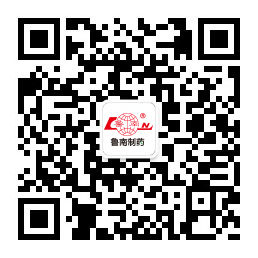 联系人：张经理 韩经理 裴经理地址：山东费县北外环路1号 部门：山东新时代药业有限公司 人力资源部电话：0539-5030619/5030311